29.01.2021г. №8РОССИЙСКАЯ ФЕДЕРАЦИЯИРКУТСКАЯ ОБЛАСТЬБОХАНСКИЙ МУНИЦИПАЛЬНЫЙ РАЙОНМУНИЦИПАЛЬНОЕ ОБРАЗОВАНИЕ «ОЛОНКИ»АДМИНИСТРАЦИЯПОСТАНОВЛЕНИЕОБ УСТАНОВЛЕНИИ СТОИМОСТИ УСЛУГ, ПРЕДОСТАВЛЯЕМЫХ СПЕЦИАЛИЗИРОВАННЫМИ СЛУЖБАМИ ПО ПОХОРОННОМУ ДЕЛУВ соответствии с абз. 6 ч. 3 ст. 9 и абз. 1 п. 1 ст. 10 Федерального закона от 12 января 1996 года №8-ФЗ «О погребении и похоронном деле», п. 22, ч. 1, ст. 14 Федерального закона от 6 октября 2003 года №131-ФЗ «Об общих принципах организации местного самоуправления в Российской федерации», постановления Правительства Российской Федерации от 28.01.2021 года №73 «Об утверждении коэффициента индексации выплат, пособий и компенсаций в 2021 году», руководствуясь Уставом муниципального образования «Олонки»,ПОСТАНОВЛЯЮ:1. Установить с 1 февраля 2021 года предельный размер стоимости услуг, предоставляемых специализированными службами по вопросам похоронного дела согласно гарантированному перечню услуг по погребению близким родственникам, иным родственникам, законному представителю или иному лицу, взявшему на обязанность осуществить погребение.(Приложение №1)2. Установить с 1 февраля 2021 года стоимость услуг, оказываемых специализированными службами по вопросам похоронного дела, при отсутствии супруга, близких родственников, иных родственников либо законного представителя умершего или при невозможности осуществить ими погребение, а также при отсутствии иных лиц, взявших на себя обязанность осуществить погребение. (Приложение №2)3. Постановление администрации муниципального образования «Олонки» от 22 января 2021 года №7 «Об установлении стоимости услуг, предоставляемых специализированными службами по похоронному делу» с 1 февраля 2021 года признать утратившим силу.4. Настоящее постановление подлежит официальному опубликованию на официальном сайте администрации муниципального образования «Боханский район» и в информационном бюллетене муниципального образования «Олонки».5. Настоящее постановление вступает в силу с 1 февраля 2021 года.6. Контроль за исполнением данного постановления возложить на специалиста 1 категории - специалиста ЖКХ /Н.Н. Попову/.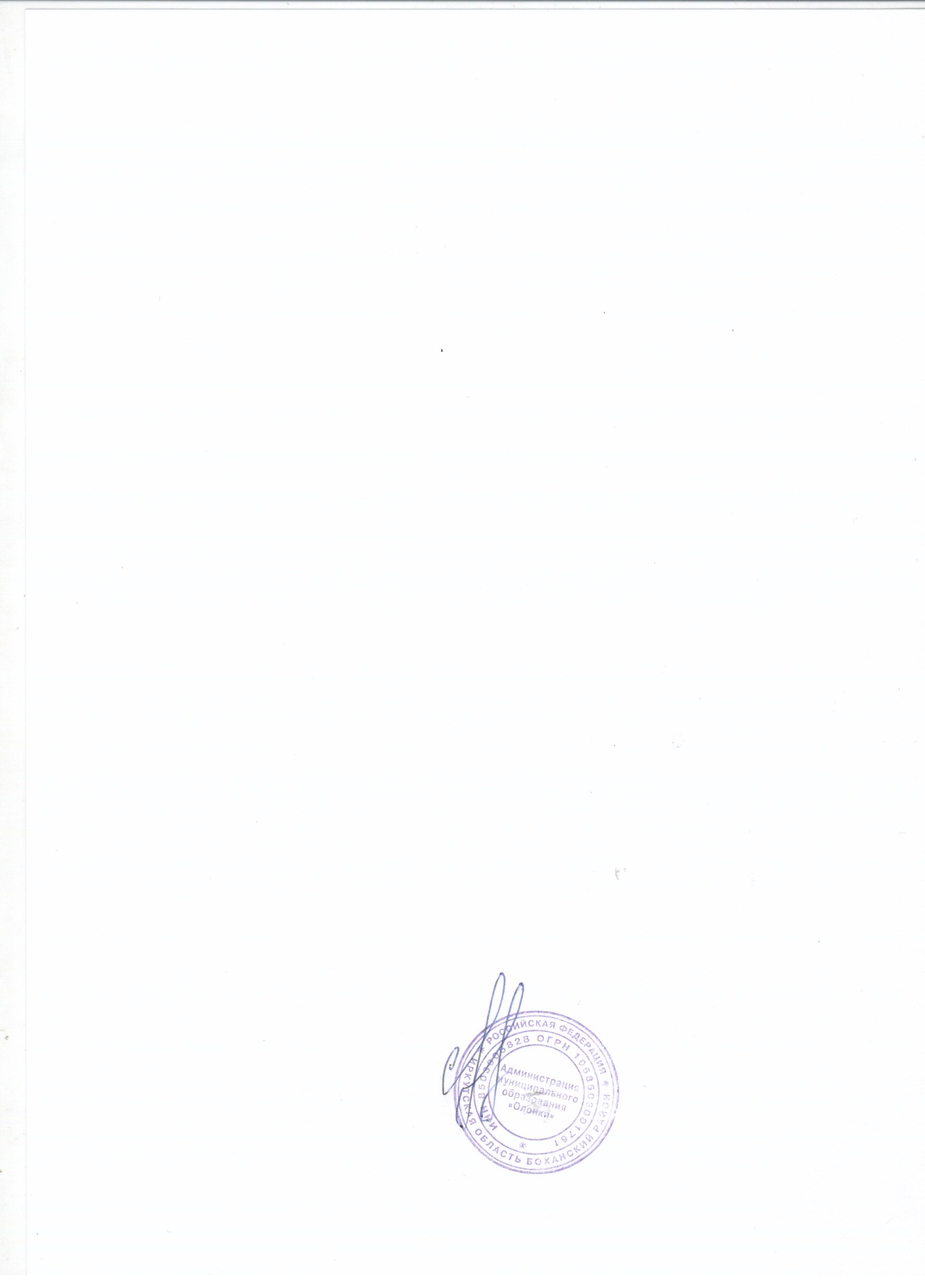 Глава МО «Олонки» 	С.Н. НефедьевПриложение №1 к постановлению администрацииМО «Олонки» от 29.01.2021г.№8 Стоимость гарантированного перечня услуг, оказываемых специализированной службой по вопросам похоронного дела.Приложение №2к постановлению администрацииМО «Олонки» от 29.01.2021г.№8Стоимость гарантированного перечня услуг, оказываемых специализированной службой по вопросам похоронного дела.№Перечень услугСтоимость (руб.)1Оформление документов, необходимых для погребениябесплатно2. Предоставление и доставка гроба и других предметов,
необходимых для погребения2156,883. Перевозка тела (останков) умершего на кладбище1373,244.Погребение	4179,86Стоимость услуг, всего:7709,98№Перечень услугСтоимость (руб.)1Оформление документов, необходимых для погребениябесплатно2. Предоставление и доставка гроба и других предметов,
необходимых для погребения1730,763. Перевозка тела (останков) умершего на кладбище1373,244.Погребение	4179,865.Облачение тела426,12Стоимость услуг, всего:7709,98